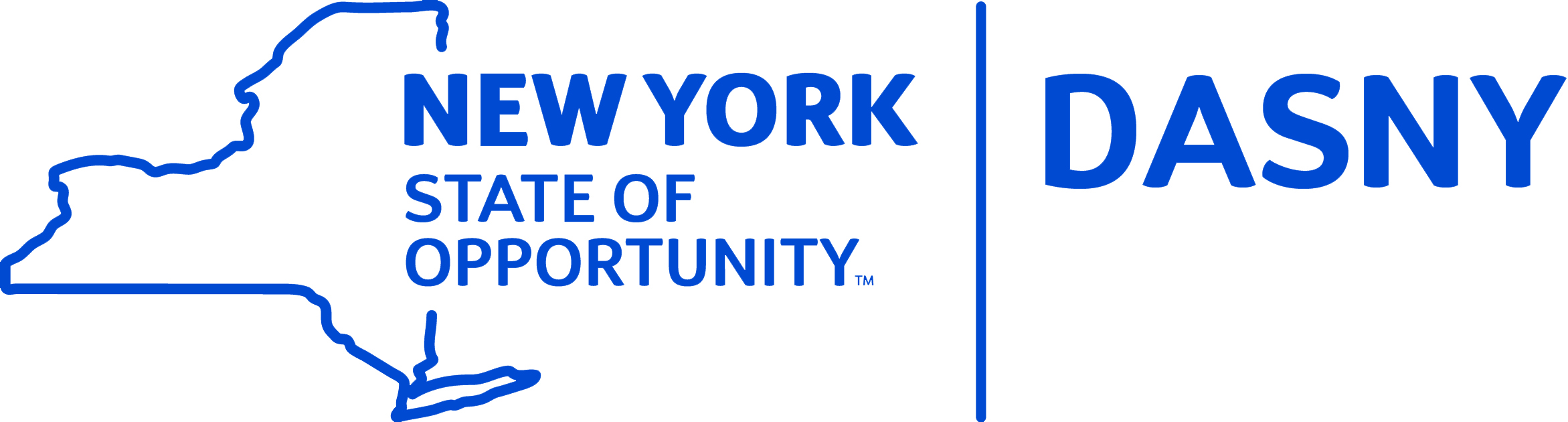 REQUEST FOR WAIVER PURCHASINGTYPE OF WAIVER REQUEST	 TOTAL	PARTIAL If partial, complete blanks below:MBE waiver % requested      WBE waiver % requested      CONTRACTOR/VENDORFirm Name:      Address:      City:       				State:       			Zip:      Contact Person:      			Phone:      			Fax:      Email Address:      PROJECTProject:      	P.O. Amount $      Address:       	Bid Number      	     	MBE GOAL%      	     	WBE GOAL%     Work Description:      REQUIRED WAIVER INFORMATION/DOCUMENTATION  In the space provided below, provide information for certified minority and women-owned business enterprises that were solicited in writing to provide services or bids on the Project identified above for purposes of complying with the Authority’s goal requirements; Attach a copy of each solicitation for each certified firm listed; Attach a copy of each written solicitation response received from any MWBE firm.Firm Name:      	Date:      Address:      City:       			State:       		Zip:      	Trade:      Contact Person:      		Phone:      		Fax:     	MBE  WBEEmail Address:      Firm Name:      	Date:      Address:      City:       			State:       		Zip:      	Trade:      Contact Person:      		Phone:      		Fax:     	MBE  WBEEmail Address:      Firm Name:      	Date:      Address:      City:       			State:       		Zip:      	Trade:      Contact Person:      		Phone:      		Fax:     	MBE  WBEEmail Address:      Firm Name:      	Date:      Address:      City:       			State:       		Zip:      	Trade:      Contact Person:      		Phone:      		Fax:     	MBE  WBEEmail Address:      Firm Name:      	Date:      Address:      City:       			State:       		Zip:      	Trade:      Contact Person:      		Phone:      		Fax:     	MBE  WBEEmail Address:      Firm Name:      	Date:      Address:      City:       			State:       		Zip:      	Trade:      Contact Person:      		Phone:      		Fax:     	MBE  WBEEmail Address:      Attach documentation of any negotiations with any minority and women-owned business enterprises undertaken for purposes of complying with the AUTHORITY’s goal requirements.      Attachment (s) Provided		      Not ApplicableProvide a statement of justification to support the request for a waiver of the goal requirements established by the Authority.Print Name of Principal or Officer			Print Title of Principal or Officer_______________________________			____________________________Signature of Principal or Officer				Date